PD  K A M E N J A K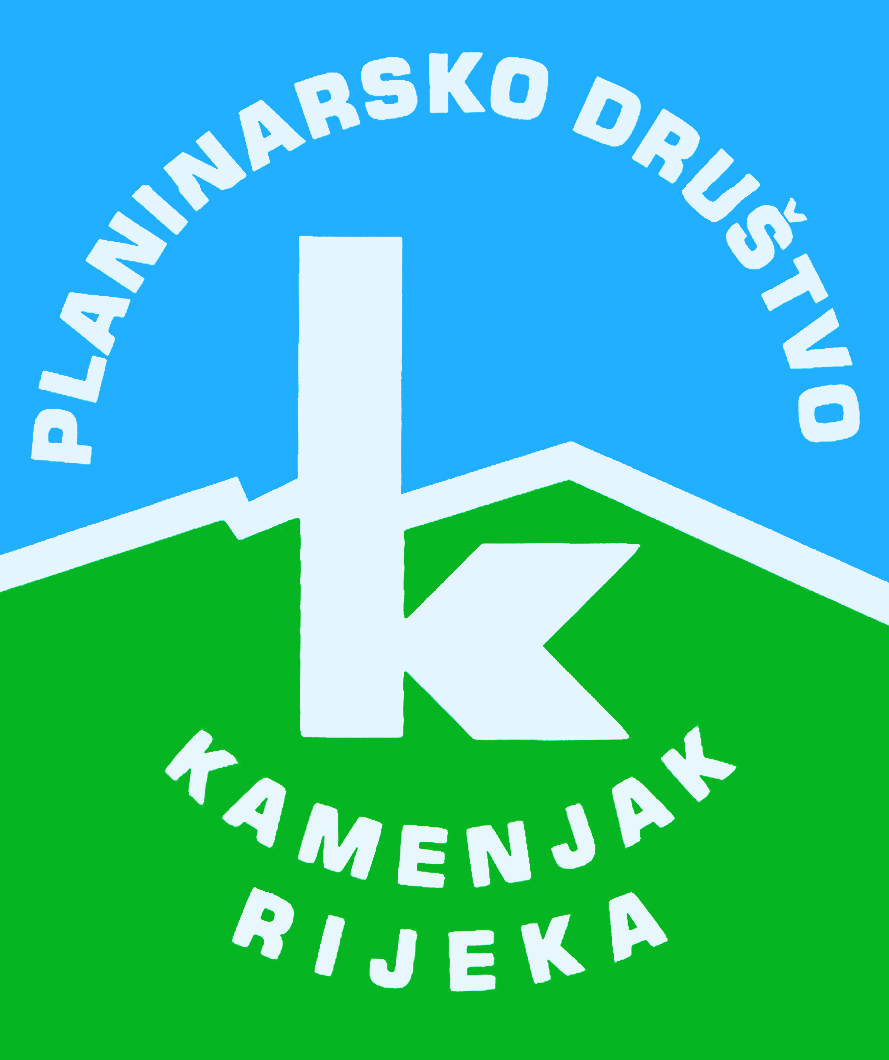 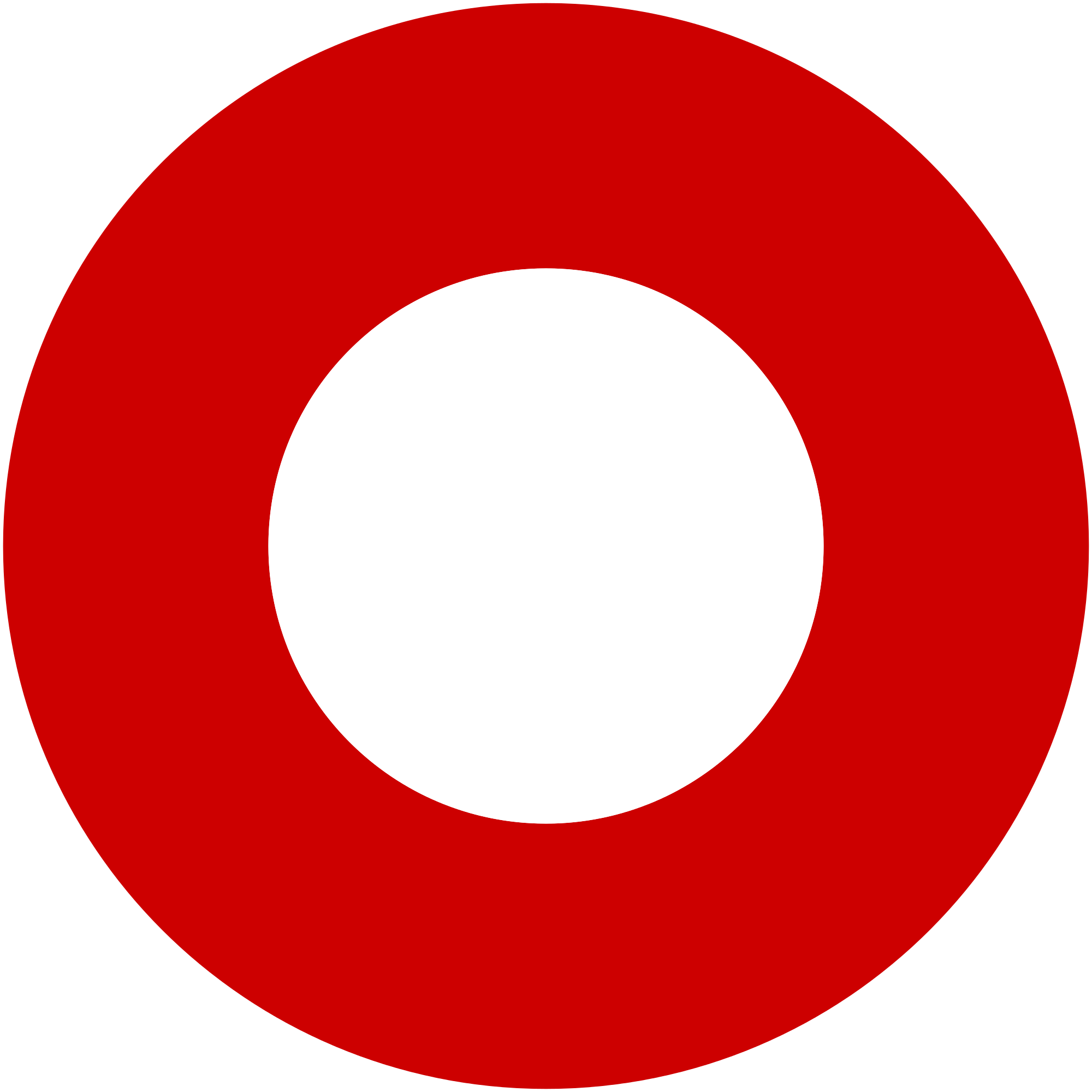 Korzo 40/I - RIJEKA tel: 051/331-212 Prijavom na izlet svaki član Društva potvrđuje da je upoznat sa zahtjevima izleta, da ispunjava zdravstvene, fizičke i tehničke uvjete za sigurno sudjelovanje na izletu, da ima uplaćenu članarinu HPS-a za tekuću godinu, te da pristupa izletu na vlastitu odgovornost. Sudionik je dužan tijekom izleta slušati upute vodiča. U slučaju loših vremenskih prilika ili drugih nepredviđenih okolnosti, vodič ima pravo promijeniti rutu ili otkazati izlet. SisolSisolnedjelja, 12.03.2017.nedjelja, 12.03.2017.Polazak: Delta u 8,3 satiPovratak: U popodnevnim satimaPrijevoz: osobna vozilaCijena: 30 kn po osobi (na licu mjesta)Opis: 
Ovaj izlet namijenjen je za roditelje sa djecom, predškolske i školske dobi, kao i za one kojima je lagani ritam draži.

Sisol (883) je zadnji u nizu učkarskih vrhova. Krećemo iz Brseča, mjesta koje se smjestilo na 150-metarskoj litici pa nadmorska visina koju savladavamo nije mala.

Zato je nagrada na vrhu neprocjenjiva, s jedne strane prekrasan pogled na naš Kvarner, sa druge strane na našu lijepu Istru.

Sisol je kontrolna točka u dnevniku "Oko riječkih baklji" koji možete nabaviti u tajništvu društva.

Napomena:
Izletu mogu pristupiti članovi planinarskih društava. Za izletnike koji nisu članovi HPS-a vodič kao ni planinarsko društvo nisu odgovorni u slučaju nezgode.Opis: 
Ovaj izlet namijenjen je za roditelje sa djecom, predškolske i školske dobi, kao i za one kojima je lagani ritam draži.

Sisol (883) je zadnji u nizu učkarskih vrhova. Krećemo iz Brseča, mjesta koje se smjestilo na 150-metarskoj litici pa nadmorska visina koju savladavamo nije mala.

Zato je nagrada na vrhu neprocjenjiva, s jedne strane prekrasan pogled na naš Kvarner, sa druge strane na našu lijepu Istru.

Sisol je kontrolna točka u dnevniku "Oko riječkih baklji" koji možete nabaviti u tajništvu društva.

Napomena:
Izletu mogu pristupiti članovi planinarskih društava. Za izletnike koji nisu članovi HPS-a vodič kao ni planinarsko društvo nisu odgovorni u slučaju nezgode.Težina staze: lagana staza (4-5 sati )Težina staze: lagana staza (4-5 sati )Oprema: Planinarska obuća obavezna, vjetrovka, vode i hrane prema vlastitoj procjeni, nosiljka za mališane.Oprema: Planinarska obuća obavezna, vjetrovka, vode i hrane prema vlastitoj procjeni, nosiljka za mališane.Vodič(i): Saša SubotićVodič(i): Saša SubotićPrijave i informacije: u tajništvu Društva do 10.03.2017.Prijave i informacije: u tajništvu Društva do 10.03.2017.